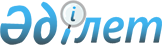 О признании утратившими силу некоторых приказов Министерства по инвестициям и развитию Республики КазахстанПриказ и.о. Министра по инвестициям и развитию Республики Казахстан от 23 июля 2018 года № 522. Зарегистрирован в Министерстве юстиции Республики Казахстан 7 августа 2018 года № 17284
      В соответствии с пунктом 1 статьи 27 Закона Республики Казахстан от 6 апреля 2016 года "О правовых актах" ПРИКАЗЫВАЮ:
      1. Признать утратившими силу:
      1) приказ исполняющего обязанности Министра по инвестициям и развитию Республики Казахстан от 14 октября 2014 года № 63 "Об утверждении Положения государственного учреждения "Комитет гражданской авиации Министерства по инвестициям и развитию Республики Казахстан" (зарегистрирован в Реестре государственной регистрации нормативных правовых актов за № 9814, опубликован 12 ноября 2014 года в информационно-правовой системе "Әділет"); 
      2) приказ исполняющего обязанности Министра по инвестициям и развитию Республики Казахстан от 29 сентября 2015 года № 947 "О внесении изменений и дополнений в приказ исполняющего обязанности Министра по инвестициям и развитию Республики Казахстан от 14 октября 2014 года № 63 "Об утверждении Положения государственного учреждения "Комитет гражданской авиации Министерства по инвестициям и развитию Республики Казахстан" (зарегистрирован в Реестре государственной регистрации нормативных правовых актов за № 12209, опубликован 10 декабря 2015 года в информационно-правовой системе "Әділет").
      2. Комитету гражданской авиации Министерства по инвестициям и развитию Республики Казахстан в установленном законодательством порядке обеспечить:
      1) государственную регистрацию настоящего приказа в Министерстве юстиции Республики Казахстан;
      2) в течение десяти календарных дней со дня государственной регистрации настоящего приказа направление его копии на бумажном носителе и в электронной форме на казахском и русском языках в Республиканское государственное предприятие на праве хозяйственного ведения "Республиканский центр правовой информации" для официального опубликования и включения в Эталонный контрольный банк нормативных правовых актов Республики Казахстан;
      3) размещение настоящего приказа на интернет-ресурсе Министерства по инвестициям и развитию Республики Казахстан;
      4) в течение десяти рабочих дней после государственной регистрации настоящего приказа в Министерстве юстиции Республики Казахстан представление в Юридический департамент Министерства по инвестициям и развитию Республики Казахстан сведений об исполнении мероприятий, согласно подпунктам 1), 2) и 3) настоящего пункта.
      3. Контроль за исполнением настоящего приказа возложить на курирующего вице-министра по инвестициям и развитию Республики Казахстан.
      4. Настоящий приказ вводится в действие по истечении десяти календарных дней после дня его первого официального опубликования.
					© 2012. РГП на ПХВ «Институт законодательства и правовой информации Республики Казахстан» Министерства юстиции Республики Казахстан
				
      Исполняющий обязанности
Министра по инвестициям и развитию
Республики Казахстан 

Р. Скляр
